Об утверждении тарифов на   дополнительные платные образовательные услуги муниципального  автономного дошкольного образовательного учреждения Центр развития ребенка - детский сад № 1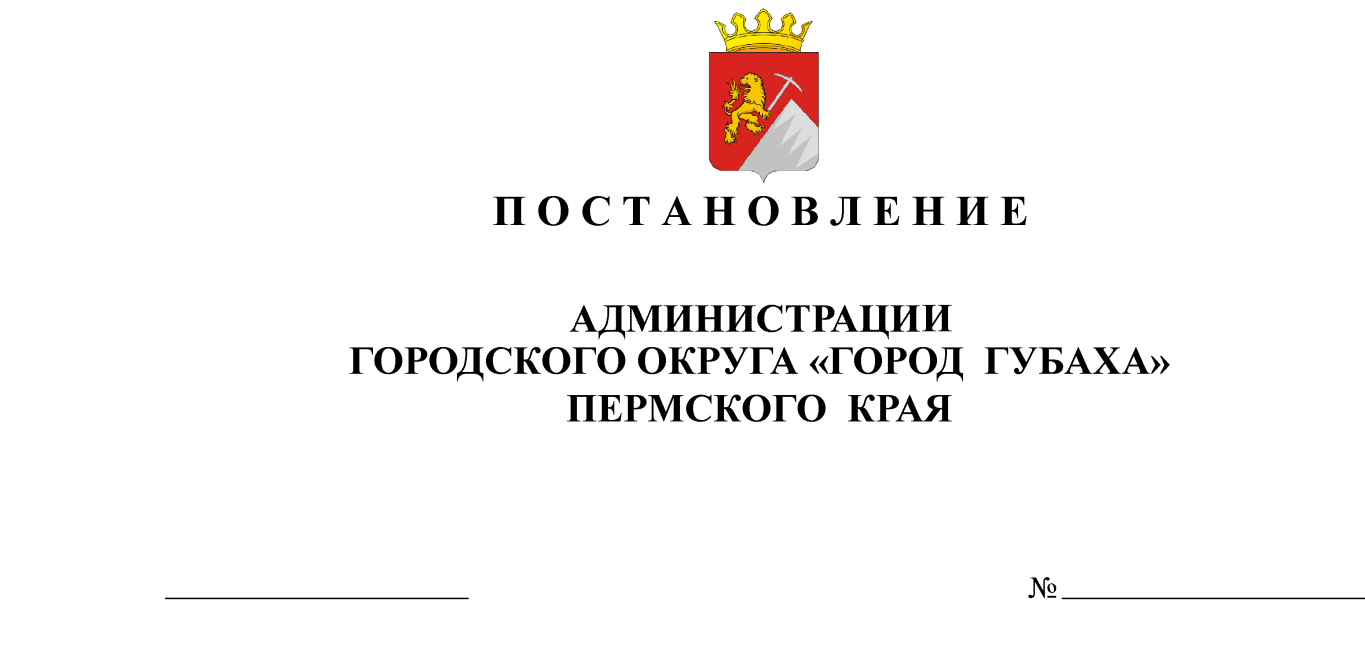 В соответствии со статьей 101  Федерального закона от 29 декабря 2012 г. № 273-ФЗ «Об образовании в Российской Федерации», пунктом 4 статьи 17 Федерального закона от 06 октября . № 131-ФЗ «Об общих принципах организации местного самоуправления в Российской федерации», решением Губахинской городской Думы 1 созыва от 31 октября 2013 г. № 125 «Об утверждении порядка принятия решений об установлении тарифов на услуги, предоставляемые муниципальными предприятиями и муниципальными учреждениями Губахинского городского округа Пермского края», решением тарифной комиссии Губахинского городского округа Пермского края (протокол от 21 сентября 2017 г. № 7), ПОСТАНОВЛЯЮ:Утвердить тарифы на дополнительные платные образовательные  услуги муниципального автономного дошкольного образовательного учреждения Центр развития ребенка – детский сад № 1. Установить период действия тарифов на дополнительные платные образовательные услуги с 01 октября 2017 года по 31 мая 2018 года.  Постановление опубликовать на официальном сайте города Губахи в информационно-телекоммуникационной сети «Интернет». Постановление вступает в силу с 01 октября 2017 года Контроль за исполнением постановления возложить на начальника управления образования С.В. Баскакову.Глава городаГлава администрации                                                                  Н.В. ЛазейкинУТВЕРЖДЕНпостановлением администрацииот               №Тарифы на оказание дополнительных платных образовательных услуг в МАДОУ ЦРР – детский сад № 1№Наименование услугЕдиница измеренияСтоимость,(руб.)1Кружок «АБВГДейка»1 час80-002Кружок  «Играем в экономику»1 час150-003Кружок «Песочные фантазии»1 час150-004Кружок «Юный акробат»1 час80-005Кружок «Танцевальная ритмика»1 час80-006Кружок  «Кружевница»1 час80-007Кружок  «Игралочка»1 час150-008Кружок  «Веселая логоритмика»1 час 150-009Кружок «Степ-аэробика»1 час 80-0010Кружок «Юные исследователи»1 час 150-0011Кружок «Happy English» (обучение английскому языку) 1 час 80-0012Консультация учителя –логопеда для родителей неорганизованных детей, посещающих другие образовательные организации1 час 150-0013 Кружок «Робототехника»1 час 100-0014Кружок «ЭБРУ» (рисование на воде)1 час150-00